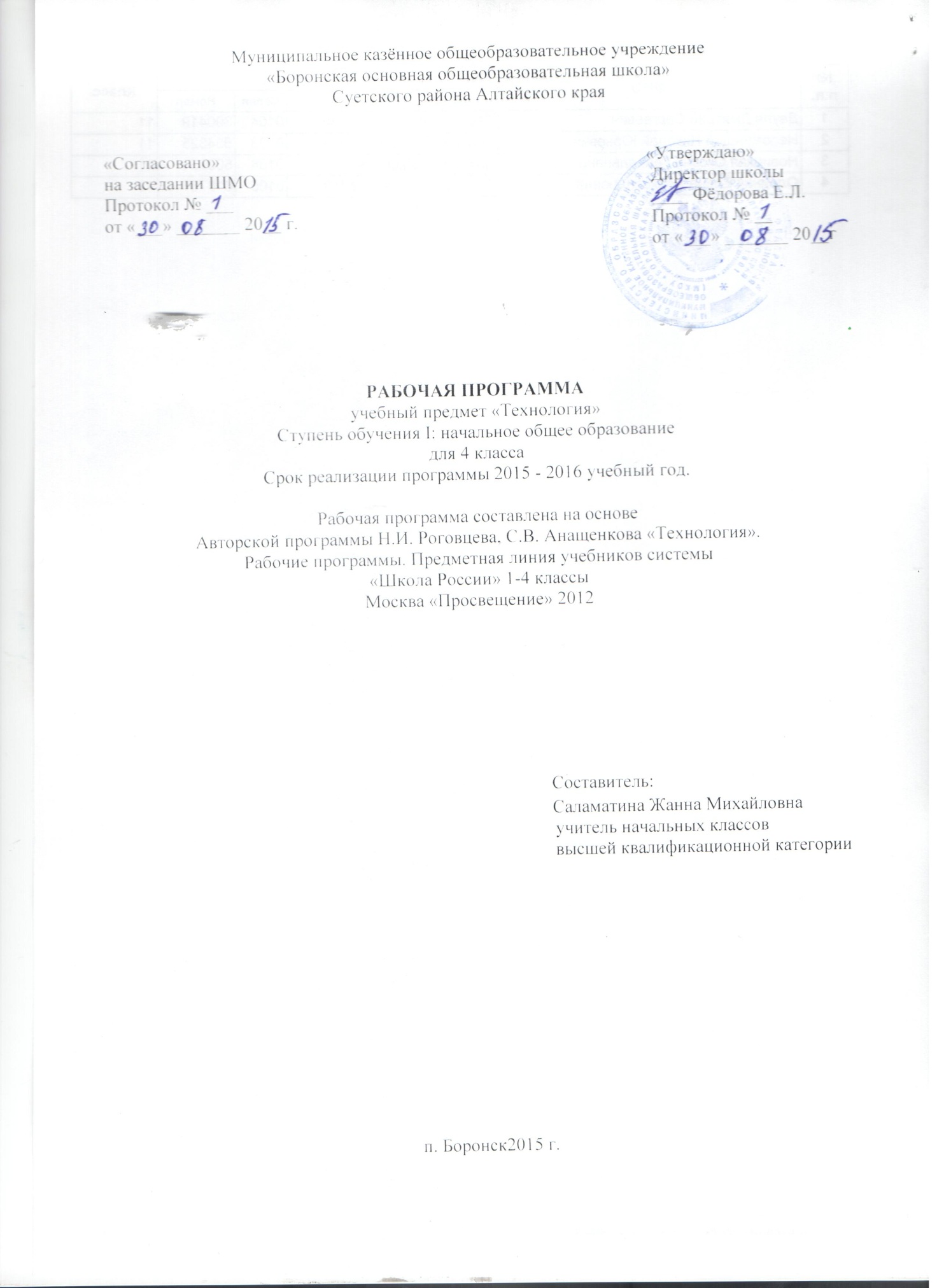 Пояснительная записка.      Рабочая программа по «Технологии» для 4 класса МКОУ «Боронская ООШ» составлена в соответствии с требованиями Федерального Государственного образовательного стандарта начального общего образования (Приказ от 6 октября 2009 г. №373),, Концепции духовно-нравственного развития и воспитания гражданина России,  планируемых результатов начального общего образования, примерной программы к УМК «Школа России», авторской программы Н.И. Роговцева, С.В. Анащенкова «Технология». Рабочие программы. Предметная линия учебников системы «Школа России» 1-4 классы. М.: «Просвещение», 2012. Программа разработана на основании «Положения о рабочей программе учебного предмета МКОУ «Боронская ООШ», «Положения о критериях и нормах оценки знаний обучающихся», Учебного плана МКОУ «Боронская ООШ».Обоснование выбора УМК      Выбор программы актуален, т. к. представленная концепция учебно-методического комплекта «Школа России» строится на основе признанных традиций отечественной школы, выделяется обстоятельностью теоретической проработки и своей практической ценностью, имеющей широкое образовательное значение для младших школьников. Приоритетным направлением для данной концепции является духовно-нравственное развитие ребёнка, утверждающее такие человеческие ценности, как согласие, сотрудничество и взаимопонимание. В концепции изложены идеи как общепедагогического, так и конкретно-методического характера, что гарантирует достижение положительных результатов и обеспечивает слияние обучения, развития и воспитания младших школьников в единый органичный процесс образования. Используемый  учебно-методический комплект:	Роговцева Н.И.,  Анащенкова С.В. Технология. Рабочие программы. Предметная линия учебников системы «Школа России». 1-4 классы. М.: «Просвещение», 2012  Концепция учебно-методического комплекса «Школа России»: пособие для учителей    общеобразовательных организаций/ А.А. Плешаков, О.А. Железникова. М.: Просвещение, 2013Методическое пособие с поурочными разработками. М.: «Просвещение», 2014 гН.И. Роговцева, Н.С. Чернышова, В.М. Данилина. Технология. Поурочные разработки: Технологические карты уроков. 4 класс. М.; СПб.: Просвещение, 2014 г.Роговцева Н.И., Богданова Н.В., Шипилова Н.В., Анащенкова С.В. Технология. 4 класс. Учебник с приложением на электронном носителе М.: Просвещение, 2014 Рабочая тетрадь. 4 класс. Роговцева Н.И.,  Анащенкова М.: «Просвещение», 2014 Цель и задачи обучения предмету      XXI век – век высоких технологий. Это стало девизом нашего времени. В современном мире знания о технологии различных процессов, культура выполнения технологических операций приобретают всё большее значение. Вводить человека в мир технологии необходимо в детстве, начиная с начальной школы.        Возможности предмета «Технология» позволяют гораздо больше, чем просто формировать у учащихся картину мира с технологической направленностью. В начальной школе при соответствующем содержательном и методическом наполнении данный предмет может стать опорным для формирования системы универсальных учебных действий. В нём все элементы учебной деятельности (планирование, ориентирование в задании, преобразование, оценка результата, умения распознавать и ставить задачи, возникающие в контексте практической ситуации, нахождение практических способов решения, умение добиваться достижения результата и т.д.) достаточно наглядны и, значит, более понятны для детей. Навык выполнять операции технологично позволяет школьнику выстраивать свою деятельность не только на уроках технологии при изготовлении изделий. Знание последовательности этапов работы, чёткое создание алгоритмов, умение следовать правилам необходимы для успешного выполнения заданий любого учебного предмета, а также весьма полезны во внеучебной деятельности.               Учебный предмет «Технология» имеет практико-ориентированную направленность. Его содержание не только даёт ребёнку представление о технологическом процессе как о совокупности применяемых при изготовлении какой-либо продукции процессов, правил, требований, предъявляемых к технической документации, но и показывает, как использовать эти знания в разных сферах учебной и внеучебной деятельности (при поиске информации, усвоении новых знаний, выполнении практических заданий).      Практическая деятельность на уроках технологии является средством общего развития ребёнка, становления социально значимых личностных качеств, а также формирования системы специальных технологических и универсальных учебных действий.      Цели изучения технологии в начальной школе:* приобретение личного опыта как основы обучения и познания;* приобретение первоначального опыта практической преобразовательной деятельности на основе овладения технологическими знаниями, технико-технологическими умениями, проектной деятельностью;* формирование позитивного эмоционально-ценностного отношения к труду и людям труда.     Основные задачи:духовно-нравственное развитие учащихся; освоение нравственно-этического и социально-исторического опыта человечества, отражённого в материальной культуре; развитие эмоционально-ценностного отношения к социальному миру и миру природы через формирование позитивного отношения к труду и людям труда; знакомство с современными профессиями;формирование идентичности гражданина России в поликультурном многонациональном обществе на основе знакомства с ремёслами народов России; развитие способности к равноправному сотрудничеству на основе уважения личности другого человека; воспитание толерантности к мнениям и позициям других;формирование целостной картины мира (образа мира) на основе познания мира через осмысление духовно-психологического содержания предметного мира и его единства с миром природы, на основе освоения трудовых умений и навыков, осмысления технологии процесса изготовления изделий в проектной деятельности;развитие познавательных мотивов, интересов, инициативности и любознательности на основе связи трудового и технологического образования с жизненным опытом и системой ценностей ребёнка, а также на основе мотивации успеха, готовности к действиям в новых условиях и нестандартных ситуациях;формирование на основе овладения культурой проектной деятельности:- внутреннего плана деятельности, включающего целеполагание, планирование (умение составлять план действий и применять его для решения учебных задач), прогнозирование (предсказание будущего результата при различных условиях выполнения действия), контроль, коррекцию и оценку;- умение переносить усвоенные в проектной деятельности теоретические знания о технологическом процессе в практику изготовления изделий ручного труда, использовать технологические знания при изучении предмета «Окружающий мир» и других школьных дисциплин;- коммуникативных умений в процессе реализации проектной деятельности (умения выслушивать и принимать разные точки зрения и мнения, сравнивая их со своей, распределять обязанности, приходить к единому решению в процессе обсуждения, то есть договариваться, аргументировать свою точку зрения, убеждать в правильности выбранного способа и т.д.);- первоначальных конструкторско-технологических знаний и технико-технологических умений на основе обучения работе с технологической документацией (технологической картой), строгого соблюдения технологии изготовления изделий, освоения приёмов и способов работы с различными материалами и инструментами, неукоснительного соблюдения правил техники безопасности; работы с инструментами, организации рабочего места;- первоначальных умений поиска необходимой информации в различных источниках, проверки, преобразования, хранения, передачи имеющейся информации; а также навыков использования компьютера;- творческого потенциала личности в процессе изготовления изделий и реализации проектов.Общая характеристика организации учебного процессаОсновным видом организации учебного процесса является урок. Методы обучения:Методы организации и осуществления учебно-познавательной деятельности:Словесные, наглядные, практические.Индуктивные, дедуктивные.Репродуктивные, проблемно-поисковые.Самостоятельные, несамостоятельные.Методы стимулирования и мотивации учебно-познавательной деятельности:Стимулирование и мотивация интереса к учению.Стимулирование долга и ответственности в учении.Методы контроля и самоконтроля за эффективностью учебно-познавательной деятельности:Устного контроля и самоконтроля.Лабораторно-практического (практического) контроля и самоконтроля.Виды и формы организации учебного процесса:Основной особенностью методов и форм является то, чтопредпочтение отдается проблемно-поисковой и творческой деятельности младших школьников. Такой подход предусматривает создание проблемных ситуаций, выдвижение предположений, поиск доказательств, формулирование выводов, сопоставление результатов с эталоном. При такомподходе возникает естественная мотивация учения, успешно развивается способность ребенка понимать смысл поставленной задачи, планировать учебную работу, контролировать и оценивать ее результат.Проблемно-поисковый подход позволяет выстраивать гибкуюметодику обучения, хорошо адаптированную к специфике учебного содержания и конкретной педагогической ситуации, учитывать индивидуальные особенности детей, их интересы и склонности. Он дает возможность применять обширный арсенал методов и приемов эвристического характера, целенаправленно развивая познавательную активность и самостоятельность учащихся. При этом демонстрируется возможность существования различных точек зрения на один и тот же вопрос, воспитывается терпимость и уважение к мнению другого, культура диалога, что хорошо согласуется сзадачей формирования толерантности.Ценностные ориентиры содержания учебного предметаформирование основ гражданской идентичности личности на базе: - чувства сопричастности и гордости за свою Родину, народ и историю, осознания ответственности человека за благосостояние общества; - восприятия мира как единого и целостного при разнообразии культур, национальностей, религий; - отказа от деления на «своих» и «чужих»; уважения истории и культуры каждого народа; • формирование психологических условий развития общения, кооперации сотрудничества на основе: - доброжелательности, доверия и внимательности к людям, готовности к сотрудничеству и дружбе, оказанию помощи тем, кто в ней нуждается; - уважения к окружающим — умения слушать и слышать партнера, признавать право каждого на собственное мнение и принимать решения с учетом позиций всех участников; • развитие ценностно-смысловой сферы личности на основе общечеловеческих принципов нравственности и гуманизма: - принятия и уважения ценностей семьи и общества, школы, коллектива и стремления следовать им; - ориентации в нравственном содержании и смысле как собственных поступков, так и поступков окружающих людей, развитии этических чувств (стыда, вины, совести) как регуляторов морального поведения; - формирования чувства прекрасного и эстетических чувств благодаря знакомству с мировой и отечественной художественной культурой; • развитие умения учиться как первого шага к самообразованию и самовоспитанию: - развитие широких познавательных интересов, инициативы и любознательности, мотивов познания и творчества; - формирование способности к организации своей учебной деятельности (планированию, контролю, оценке); • развитие самостоятельности, инициативы и ответственности личности как условия ее самоактуализации: - формирование самоуважения и эмоционально-положительного отношения к себе, готовности открыто выражать и отстаивать свою позицию, критичности к своим поступкам и умения адекватно их оценивать; - развитие готовности к самостоятельным поступкам и действиям, ответственности за их результаты; - формирование целеустремленности и настойчивости в достижении целей, готовности к преодолению трудностей и жизненного оптимизма; - формирование нетерпимости и умения противостоять действиям и влияниям, представляющим угрозу жизни, здоровью, безопасности личности и общества в пределах своих возможностей.Общая характеристика учебного курсаТеоретической основой данного курса являются:системно-деятельностный подход – обучение на основе реализации в образовательном процессе теории деятельности, которое обеспечивает переход внешних действий во внутренние умственные процессы и формирование психических действий субъекта из внешних материальных (материализованных) действий с последующей их интериоризацией;теория развития личности учащегося на основе освоения универсальных способов деятельности – понимание процесса учения не только как усвоение системы знаний, умений, навыков, составляющих инструментальную основу компетенций учащихся, но и как процесс развития личности, обретения духовно-нравственного и социального опыта.      Особенность программы заключается в том, что она обеспечивает изучение начального курса технологии через осмысление младшим школьником деятельности человека на земле, на воде, в воздухе и в информационном пространстве. Человек при этом рассматривается как создатель духовной культуры и творец рукотворного мира. Усвоение содержания предмета осуществляется на основе продуктивной проектной деятельности. Формирование конструктивно-технологических знаний и умений происходит в процессе работы с технологической картой.      Все эти особенности программы отражены в содержании основных разделов учебника – «Человек и земля», «Человек и вода», «Человек и воздух», «Человек и информация». В программе как особый элемент  обучения предмету «Технология» представлены проектная деятельность и средство для ее организации – технологическая карта. Технологическая карта помогает учащимся выстраивать технологический процесс, осваивать способы и приемы работы с материалами и инструментами. На уроках реализуется принцип: от деятельности под контролем учителя к самостоятельному выполнению проекта.              Особое внимание в программе отводится практическим работам, при выполнении которых учащиеся:знакомятся с рабочими технологическими операциями, порядком их выполнения при изготовлении изделия, учатся подбирать необходимые материалы и инструменты;овладевают отдельными технологическими операциями (способами работы) – разметкой, раскроем, сборкой, отделкой и др.;знакомятся со свойствами материалов, инструментами и машинами, помогающими человеку при обработке сырья и создании предметного мира;знакомятся с законами природы, знание которых необходимо при выполнении работы;учатся экономно расходовать материалы;осваивают проектную деятельность (учатся определять цели и задачи, составлять план, выбирать средства и способы деятельности, распределять обязанности в паре и группе, оценивать результаты, корректировать деятельность);учатся преимущественно конструкторской деятельности;знакомятся с природой и использованием её богатств человеком.               В программе интегрируется и содержание курса «Изобразительное искусство»: в целях гармонизации форм и конструкций используются средства художественной выразительности, изделия изготавливаются на основе правил декоративно-прикладного искусства и законов дизайна, младшие школьники осваивают эстетику труда.             Программа предусматривает использование математических знаний: это и работа с именованными числами, и выполнение вычислений, расчётов, построений при конструировании и моделировании, и работа с геометрическими фигурами и телами, и создание элементарных алгоритмов деятельности в проекте. Освоение правил работы и преобразования тесно связано с образовательной областью «Математика и информатика».         При изучении предмета «Технология» предусмотрена интеграция с образовательными областями «Филология», (русский язык и литературное чтение) и «Окружающий мир». Для понимания детьми реализуемых в изделии технических образов рассматривается культурно-исторический справочный материал, представленный в учебных текстах разного типа. Эти тексты анализируются, обсуждаются; дети строят собственные суждения, обосновывают их, формулируют выводы.         Программа «Технология», интегрируя знания о человеке, природе и обществе, способствует целостному восприятию ребёнком мира во всём его многообразии и единстве. Практико-ориентированная направленность содержания позволяет реализовывать эти знания в интеллектуально-практической деятельности младших школьников и создаёт условия для развития их инициативности, изобретательности, гибкости мышления.         Проектная деятельность и работа с технологическими картами формируют у учащихся умение ставить и принимать задачу, планировать последовательность действий и выбирать необходимые средства и способы их выполнения. Самостоятельное осуществление продуктивной проектной деятельности совершенствует умения находить решения в ситуации затруднения, работать в коллективе, нести ответственность за результат и т.д. Всё это воспитывает трудолюбие и закладывает прочные основы способности к самовыражению, формирует социально ценные практические умения, опыт преобразовательной деятельности и творчества.            Продуктивная проектная деятельность создаёт основу для формирования личности младшего школьника, предоставляет уникальные возможности для его духовно-нравственного развития. В программе «Технология» предусмотрены материалы о гармоничной среде обитания человека, что позволяет сформировать у детей устойчивые представления о жизни в гармонии с окружающим миром. Знакомство с народными ремёслами и народными культурными традициями, активное изучение образов и конструкций природных объектов, которые являются неисчерпаемым источником идей для мастера, способствует воспитанию духовности.           Программа ориентирована на широкое использование знаний и умений, усвоенных детьми в процессе изучения других учебных предметов: окружающего мира, изобразительного искусства, математики, русского языка и литературного чтения.         При усвоении содержания курса «Технология» актуализируются знания, полученные при изучении курса «Окружающий мир». Это не только работа с природными материалами. Природные формы лежат в основе идей изготовления многих конструкций и воплощаются в готовых изделиях. Курс «Технология» предусматривает знакомство в производствами, ни одно из которых не обходится без использования природных ресурсов. Деятельность человека – созидателя материальных ценностей и творца окружающего мира – в программе рассматривается в связи с проблемами охраны природы, что способствует формированию экологической культуры детей. Изучение этнокультурных традиций в деятельности человека также тесно связано с содержанием предмета «Окружающий мир».         Содержание программы обеспечивает реальное включение в образовательный процесс различных структурных компонентов личности (интеллектуального, эмоционально-эстетического, духовно-нравственного, физического) в их единстве, что создаёт условия для гармонизации развития, сохранения и укрепления психического и физического здоровья учащихся.  Место учебного предмета в учебном плане    На изучение программы «Технология» в 4 классе отводится 1 час в неделю, всего на курс отводится – 34 часа      Количество часов по темам соответствует авторской программе.II. Планируемые результаты  Личностные результаты:воспитание патриотизма, чувства гордости за свою Родину, российский народ и историю России;формирование целостного, социально ориентированного взгляда на мир в его органичном единстве и разнообразии природы, народов, культур и религий;формирование уважительного отношения к иному мнению, истории и культуре других народов;принятие и освоение социальной роли обучающегося, развитие мотивов учебной деятельности, формирование личностного смысла учения;развитие самостоятельности и личной ответственности за свои поступки, в том числе в информационной деятельности, на основе представлений о нравственных нормах, социальной справедливости и свободе;формирование эстетических потребностей, ценностей и чувств;развитие навыков сотрудничества со взрослыми и сверстниками в разных ситуациях, умений не создавать конфликтов и находить выходы из спорных ситуаций;формирование установки на безопасный и здоровый образ жизни.Метапредметные результаты:овладение способностью принимать и реализовывать цели и задачи учебной деятельности, приёмами поиска средств её осуществления;освоение способов решения проблем творческого и поискового характера;использование знаково-символических средств представления информации для создания моделей изучаемых объектов и процессов, схем решения учебных и практических задач;Использование различных способов поиска ( в справочных источниках и открытом учебном информационном пространстве Интернета), сборка, обработки, анализа, организации, передачи и интерпретации информации в соответствии с коммуникативными и познавательными задачами и технологиями учебного предмета, в том числе умений вводить текст с помощью клавиатуры, фиксировать (записывать) в цифровой форме измеряемые величины и анализировать изображения, звуки, готовить своё выступление и выступать с аудио-, видео- и графическим сопровождением, соблюдать нормы информационной избирательности, этики и этикета. овладение навыками смыслового чтения текстов различных стилей и жанров в соответствии с целями и задачами коммуникации и составлять тексты в устной и письменной форме;овладение логическими действиями сравнения, анализа, синтеза, обобщения, классификации по родовидовым признакам, установления аналогий и причинно-следственных связей, построения рассуждений, отнесения к известным понятиям;готовность слушать собеседника и вести диалог, признавать возможность существования различных точек зрения и права каждого иметь свою, излагать своё мнение и аргументировать точку зрения и оценку событий;овладение базовыми предметными и межпредметными понятиями, отражающими существенные связи и отношения между объектами и процессами.Предметные результаты:получение первоначальных представлений о созидательном и нравственном значении труда в жизни человека и общества, о мире профессий и важности правильного выбора профессии;формирование первоначальных представлений о материальной культуре как продукте предметно-преобразующей деятельности человека;приобретение навыков самообслуживания, овладение технологическими приёмами ручной обработки материалов, освоение правил техники безопасности;использование приобретённых знаний и умений для творческого решения несложных конструкторских, художественно-конструкторских (дизайнерских), технологических и организационных задач;приобретение первоначальных знаний о правилах создания предметной и информационной среды и умения применять их для выполнения учебно-познавательных и проектных художественно-практических задач.Требования к уровню подготовки обучающихся 4 класса.В результате изучения курса «Технология» обучающиеся на ступени начального общего образования:получат начальные представления о материальной культуре как продукте творческой предметно-преобразующей деятельности человека, о предметном мире как основной среде обитания современного человека, о гармонической взаимосвязи предметного мира с миром природы, об отражении в предметах материальной среды нравственно-эстетического и социально-исторического опыта человечества; о ценности предшествующих культур и необходимости бережного отношения к ним в целях сохранения и развития культурных традиций;получат начальные знания и представления о наиболее важных правилах дизайна, которые необходимо учитывать при создании предметов материальной культуры;получат общее представление о мире профессий, их социальном значении, истории возникновения и развития;научатся использовать приобретённые знания и умения для творческой самореализации при оформлении своего дома и классной комнаты, при изготовлении подарков близким и друзьям, игрушечных моделей, художественно-декоративных и других изделий.Решение конструкторских, художественно-конструкторских и технологических задач заложит развитие основ творческой деятельности, конструкторско-технологического мышления, пространственного воображения, эстетических представлений, формирования внутреннего плана действий, мелкой моторики рук.Обучающиеся:в результате выполнения под руководством учителя коллективных и групповых творческих работ, а также элементарных доступных проектов получат первоначальный опыт использования сформированных в рамках учебного предмета коммуникативных универсальных учебных действий в целях осуществления совместной продуктивной деятельности: распределение ролей руководителя и подчинённых, распределение общего объёма работы, приобретение навыков сотрудничества и взаимопомощи, доброжелательного и уважительного общения со сверстниками и взрослыми;овладеют начальными формами познавательных универсальных учебных действий — исследовательскими и логическими: наблюдения, сравнения, анализа, классификации, обобщения;получат первоначальный опыт организации собственной творческой практической деятельности на основе сформированных регулятивных универсальных учебных действий: целеполагания и планирования предстоящего практического действия, прогнозирования, отбора оптимальных способов деятельности, осуществления контроля и коррекции результатов действий; научатся искать, отбирать, преобразовывать необходимую печатную и электронную информацию;познакомятся с персональным компьютером как техническим средством, с его основными устройствами, их назначением; приобретут первоначальный опыт работы с простыми информационными объектами: текстом, рисунком, аудио- и видеофрагментами; овладеют приёмами поиска и использования информации, научатся работать с доступными электронными ресурсами;получат первоначальный опыт трудового самовоспитания: научатся самостоятельно обслуживать себя в школе, дома, элементарно ухаживать за одеждой и обувью, помогать младшим и старшим, оказывать доступную помощь по хозяйству.В ходе преобразовательной творческой деятельности будут заложены основы таких социально ценных личностных и нравственных качеств, как трудолюбие, организованность, добросовестное и ответственное отношение к делу, инициативность, любознательность, потребность помогать другим, уважение к чужому труду и результатам труда, культурному наследию.Общекультурные и общетрудовые компетенции. Основы культуры труда, самообслуживание.Выпускник научится:называть наиболее распространённые в своём регионе традиционные народные промыслы и ремёсла, современные профессии (в том числе профессии своих родителей) и описывать их особенности;понимать общие правила создания предметов рукотворного мира: соответствие изделия обстановке, удобство (функциональность), прочность, эстетическую выразительность — и руководствоваться ими в своей продуктивной деятельности;анализировать предлагаемую информацию, планировать предстоящую практическую работу, осуществлять корректировку хода практической работы, самоконтроль выполняемых практических действий;организовывать своё рабочее место в зависимости от вида работы, выполнять доступные действия по самообслуживанию и доступные виды домашнего труда.Выпускник получит возможность научиться:уважительно относиться к труду людей;понимать культурно-историческую ценность традиций, отражённых в предметном мире, и уважать их;понимать особенности проектной деятельности, осуществлять под руководством учителя элементарную проектную деятельность в малых группах: разрабатывать замысел, искать пути его реализации, воплощать его в продукте, демонстрировать готовый продукт (изделия, комплексные работы, социальные услуги).Технология ручной обработки материалов. Элементы графической грамоты.Выпускник научится:на основе полученных представлений о многообразии материалов, их видах, свойствах, происхождении, практическом применении в жизни осознанно подбирать доступные в обработке материалы для изделий по декоративно-художественным и конструктивным свойствам в соответствии с поставленной задачей;отбирать и выполнять в зависимости от свойств освоенных материалов оптимальные и доступные технологические приёмы их ручной обработки при разметке деталей, их выделении из заготовки, формообразовании, сборке и отделке изделия; экономно расходовать используемые материалы;применять приёмы рациональной безопасной работы ручными инструментами: чертёжными (линейка, угольник, циркуль), режущими (ножницы) и колющими (швейная игла);выполнять символические действия моделирования и преобразования модели и работать с простейшей технической документацией: распознавать простейшие чертежи и эскизы, читать их и выполнять разметку с опорой на них; изготавливать плоскостные и объёмные изделия по простейшим чертежам, эскизам, схемам, рисункам.Выпускник получит возможность научиться:отбирать и выстраивать оптимальную технологическую последовательность реализации собственного или предложенного учителем замысла;прогнозировать конечный практический результат и самостоятельно комбинировать художественные технологии в соответствии с конструктивной или декоративно-художественной задачей.Конструирование и моделирование.Выпускник научится:анализировать устройство изделия: выделять детали, их форму, определять взаимное расположение, виды соединения деталей;решать простейшие задачи конструктивного характера по изменению вида и способа соединения деталей: на достраивание, придание новых свойств конструкции, а также другие доступные и сходные по сложности задачи;изготавливать несложные конструкции изделий по рисунку, простейшему чертежу или эскизу, образцу и доступным заданным условиям.Выпускник получит возможность научиться:соотносить объёмную конструкцию, основанную на правильных геометрических формах, с изображениями их развёрток;создавать мысленный образ конструкции с целью решения определённой конструкторской задачи или передачи определённой художественно-эстетической информации, воплощать этот образ в материале.Практика работы на компьютере.Выпускник научится:соблюдать безопасные приёмы труда, пользоваться персональным компьютером для воспроизведения и поиска необходимой информации в ресурсе компьютера, для решения доступных конструкторско-технологических задач;использовать простейшие приёмы работы с готовыми электронными ресурсами: активировать, читать информацию, выполнять задания;создавать небольшие тексты, использовать рисунки из ресурса компьютера, программы Word и Power Point.Выпускник получит возможность научиться: пользоваться доступными приёмами работы с готовой текстовой, визуальной, звуковой информацией в сети Интернет, а также познакомится с доступными способами её получения, хранения, переработки.III. Содержание курсаОбщекультурные и общетрудовые компетенции (знания, умения и способы деятельности). Основы культуры труда, самообслуживания.            Трудовая деятельность и ее значение в жизни человека. Рукотворный мир как результат труда человека; разнообразие предметов рукотворного мира (архитектура, техника, предметы быта и декоративно-прикладного искусства и т. д.) разных народов России (на примере 2—3 народов).Особенности тематики, материалов, внешнего вида изделий декоративного искусства разных народов, отражающие природные, географические и социальные условия конкретного народа.            Элементарные общие правила создания предметов рукотворного мира (удобство, эстетическая выразительность, прочность; гармония предметов и окружающей среды). Бережное отношение к природе как источнику сырьевых ресурсов. Мастера и их профессии; традиции и творчество мастера в создании предметной среды (общее представление).           Анализ задания, организация рабочего места в зависимости от вида работы, планирование трудового процесса. Рациональное размещение на рабочем месте материалов и инструментов, распределение рабочего времени. Отбор и анализ информации (из учебника и других дидактических материалов), ее использование в организации работы. Контроль и корректировка хода работы. Работа в малых группах, осуществление сотрудничества, выполнение социальных ролей (руководитель и подчиненный).              Элементарная творческая и проектная деятельность (создание замысла, его детализация и воплощение). Несложные коллективные, групповые и индивидуальные проекты. Культура межличностных отношений в совместной деятельности. Результат проектной деятельности — изделия, которые могут быть использованы для праздников, в учебной и внеучебной деятельности. Освоение навыков самообслуживания, по уходу за домом, комнатными растениями.Технология ручной обработки материалов. Элементы графической грамоты.     Общее понятие о материалах, их происхождении. Исследование элементарных физических, механических и технологических свойств доступных материалов. Многообразие материалов и их практическое применение в жизни.             Подготовка материалов к работе. Экономное расходование материалов. Выбор материалов по их декоративно-художественным и конструктивным свойствам, использование соответствующих способов обработки материалов в зависимости от назначения изделия.           Инструменты и приспособления для обработки материалов (знание названий используемых инструментов), выполнение приемов их рационального и безопасного использования.          Общее представление о технологическом процессе: анализ устройства и назначения изделия; выстраивание последовательности практических действий и технологических операций; подбор материалов и инструментов; экономная разметка; обработка с целью получения деталей, сборка, отделка изделия; проверка изделия в действии, внесение необходимых дополнений и изменений. Называние и выполнение основных технологических операций ручной обработки материалов: разметка деталей (на глаз, по шаблону, трафарету, лекалу, копированием, с помощью линейки, угольника, циркуля), выделение деталей (отрывание, резание ножницами, канцелярским ножом), формообразование деталей (сгибание, складывание и др.), сборка изделия (клеевое, ниточное, проволочное, винтовое и др. виды соединения), отделка изделия или его деталей (окрашивание, вышивка, аппликация и др.).Выполнение отделки в соответствии с особенностями декоративных орнаментов разных народов России (растительный, геометрический и др. орнамент).             Проведение  измерений и построений для решения практических задач. Виды условных графических изображений: рисунок, простейший чертеж, эскиз, развертка, схема (их узнавание). Назначение линий чертежа (контур, линия надреза, сгиба, размерная, осевая, центровая, разрыва). Чтение условных графических изображений. Разметка деталей с опорой на простейший чертеж, эскиз. Изготовление изделий по рисунку, простейшему чертежу или эскизу, схеме. Конструирование и моделирование     Общее представление о конструировании изделий (технических, бытовых, учебных и пр.). Изделие, деталь изделия (общее представление). Понятие о конструкции изделия; различные виды конструкций и способы их сборки. Виды и способы соединения деталей. Основные требования к изделию (соответствие материала, конструкции и внешнего оформления назначению изделия).    Конструирование и моделирование изделий из различных материалов по образцу, рисунку, простейшему чертежу или эскизу.Практика работы на компьютереИнформация, её отбор, анализ и систематизация. Способы получения, хранения, переработки информации.       Назначение основных устройств компьютера для ввода, вывода, обработки информации. Включение и выключение компьютера и подключение к нему устройств. Клавиатура, общее представление о правилах клавиатурного письма, пользование мышью, использование простейших средств текстового редактора. Простейшие приёмы поиска информации: по ключевым словам, каталогам. Соблюдение безопасных приёмов труда при работе на компьютере; бережное отношение к техническим устройствам. Работа с ЦОР (цифровыми образовательными ресурсами), готовыми материалами на электронных носителях (СО). Работа с простыми информационными объектами (текст, таблица, схема, рисунок): преобразование, создание, сохранение, удаление. Создание небольшого текста по интересной детям тематике. Вывод текста на принтер. Использование рисунков из ресурса компьютера, программ Word.УЧЕБНО - ТЕМАТИЧЕСКИЙ ПЛАНпо предмету «Технологии»   4 классIV. Система оценки достижения планируемых результатов освоения предмета. Критерии оценивания.Оценка результатов предметно-творческой деятельности учащихся носит накопительный характер и осуществляется в ходе текущих и тематических проверок в течение всего года    обучения.Особенностями системы оценки являются:- комплексный подход к оценке результатов образования (оценка предметных, метапредметных и личностных результатов общего образования);-   использование планируемых результатов освоения основных образовательных программ в качестве содержательной и критериальной базы оценки;-   оценка динамики образовательных достижений обучающихся;-   уровневый подход к разработке планируемых результатов, инструментария и представлению их;-   использование накопительной системы оценивания («Мои достижения»), характеризующей динамику индивидуальных образовательных достижений;-   использование таких форм и методов оценки, как проекты, практические работы, творческие работы, самоанализ, самооценка, наблюдения.На этапе завершения работы над изделием проходит текущий контроль.Работы оцениваются по следующим критериям:-   качество выполнения изучаемых на уроке приёмов, операций и работы в целом;-   степень самостоятельности;-   уровень творческой деятельности;-   соблюдение технологии процесса изготовления изделия;-   чёткость, полнота и правильность ответа;-   соответствие изготовленной детали изделия или всего изделия заданным образцом характеристикам;-   аккуратность в выполнении изделия, экономность в использовании средств;-   целесообразность выбора композиционного и цветового решения, внесения творческих элементов в конструкцию или технологию изготовления изделия (там, где это возможно или предусмотрено заданием).В заданиях проектного характера необходимо обращать внимание на умение детей сотрудничать в группе, принимать поставленную задачу и искать, отбирать необходимую информацию, находить решение возникающих при работе проблем, изготовлять изделие по заданным параметрам и оформлять выступление. Кроме того, отмечать активность, инициативность, коммуникабельность учащихся, умение выполнять свою роль в группе, вносить предложения для выполнения практической части задания, защищать проект.Контрольных работ и промежуточного контроля по предмету «Технология» нет. Итоговая четверная отметка складывается из учёта текущих отметок. Годовая оценка выставляется с учётом четвертных. В конце года проходят выставки работ учащихся. В курсе «Технология» формируется умение учащихся обсуждать и оценивать как собственные работы, так и работы своих одноклассников. Такой подход способствует осознанию причин успеха или неуспеха собственной учебной деятельности. Обсуждение работ учащихся с этих позиций обеспечивает их способность конструктивно реагировать на критику учителя или товарищей по классу.Характеристика цифровой оценки (отметки)«5» Тщательно спланирован труд и рационально организовано рабочее место; полностью соблюдались правила техники безопасности; работа выполнена в заданное время, самостоятельно, с соблюдением технологической последовательности, качественно и творчески«4» Допущены незначительные недостатки в планировании труда и организации рабочего места,  полностью соблюдались правила техники безопасности, работа выполнена в заданное время, самостоятельно, с соблюдением технологической последовательности, при выполнении отдельных операций допущены небольшие отклонения; общий вид изделия аккуратный«3» Имеют место недостатки в планировании труда и организации рабочего места,  самостоятельность в работе была низкой, с нарушением технологической последовательности, отдельные операции выполнены с отклонением от образца (если не было на то установки); не полностью соблюдались правила техники безопасности , изделие оформлено небрежно или не закончено в срок «2» Ученик самостоятельно не справился с работой, технологическая последовательность нарушена, не соблюдались многие правила техники безопасности, при выполнении операций допущены большие отклонения, изделие оформлено небрежно и имеет незавершенный вид   Если изделие имеет нарушение конструкции, не отвечающее его назначению, оно не оценивается и подлежит исправлению, переделке.V. Календарно – тематическое планирование по «Технологии» 4 классVI. Описание материально-технического и учебно-методического обеспечения Приложение Лист внесения измененийКонтроль выполнения программы№п/пНаименование разделов и темВсего часовВ том числеВ том числеВ том числеВ том числе№п/пНаименование разделов и темВсего часовурокиПроверочныеработыПрактическиеработы, экскурсииПроекты1Как работать с учебников112Человек и земля212133Человек и вода334Человек и воздух335Человек и информация651Итого 34 ч34№Тема урокаПланируемые результатыПланируемые результатыПланируемые результатыХарактеристика деятельности учащихся(составитель)Дата№Тема урокаЛичностныеМетапредметныеПредметныеХарактеристика деятельности учащихся(составитель)Дата1/1Как работать с учебником. Осмыслять значение промышленных производств для развития нашего государства; иметь представление о производствах, расположенных в регионе проживания; позитивно относиться к труду.Применять и сохранять учебную задачу при выполнении изделия или проекта; Использовать дополнительные источники иформации для расширения собственного кругозора; Вести диалог при работе в паре или группе.Ориентироваться в разделах учебника и рабочей тетради; применять знания, полученные в 1-3 классах; называть некоторые виды промышленных предприятий.Обобщить знания о материалах и их свойствах, инструментах и правилах работы с ними, изученными в предыдущих классах. Планировать деятельность по выполнению изделия на основе рубрики «Вопросы юного технолога» и технологической карты. Познакомиться с критериями оценки качества выполнения изделий для осуществления самоконтроля' и самооценки08.09«Человек и земля» 21 ч.«Человек и земля» 21 ч.«Человек и земля» 21 ч.«Человек и земля» 21 ч.«Человек и земля» 21 ч.2/1Вагоностроительный завод. Проект «Модель вагона». Изделие: «Ходовая часть вагона»Положительно относиться к труду и профессиональной деятельности человека на производстве; ценить результат проф. деятельности человека и бережно относиться к нему. Применять и сохранять учебную задачу при выполнении изделия и реализации проекта; выделять необходимую информацию об истории развития железнодорожного транспорта в России, о видах и особенностях конструкции вагонов и последовательности их сборки из текстов учебника и других источников.Иметь общие представления о видах обрабатывающей промышленности; определять, к какой отрасли промышленности относится вагоностроение.Находить и отбирать информацию, об истории развития железнодорожного транспорта в России, о видах и особенностях конструкции вагонов и последовательность их сборки из текстов учебника и других источников.Овладеть основами черчения, анализировать конструкцию изделия, выполнять разметку деталей при помощи циркуля.Находить и отбирать информацию, об истории развития железнодорожного транспорта в России, о видах и особенностях конструкции вагонов и последовательность их сборки из текстов учебника и других источников.Овладеть основами черчения, анализировать конструкцию изделия, выполнять разметку деталей при помощи циркуля. 15.093/2Вагоностроительный завод. Проект «Модель вагона». Изделие: «Кузов вагона»Использовать критерии оценивания своей деятельности по разным основаниям; осмысливать значение этических норм.Определять правильность выполнения действий и вносить необходимые коррективы в процесс выполнения изделия.Создавать различные конструкции вагонов, используя для основы геометрические тела; рационально использовать материалы при разметке и раскрое изделия.Находить и отбирать информацию, об истории развития железнодорожного транспорта в России, о видах и особенностях конструкции вагонов и последовательность их сборки из текстов учебника и других источников.Овладеть основами черчения, анализировать конструкцию изделия, выполнять разметку деталей при помощи циркуля.Находить и отбирать информацию, об истории развития железнодорожного транспорта в России, о видах и особенностях конструкции вагонов и последовательность их сборки из текстов учебника и других источников.Овладеть основами черчения, анализировать конструкцию изделия, выполнять разметку деталей при помощи циркуля. 22.094/3Полезные ископаемые. Изделие: «Буровая вышка»Проявлять интерес к поисковой и исследовательской деятельности; проявлять интерес к производственным процессам и профессиональной деятельности людей. Испытывать потребность в творческой деятельности и реализации собственных замыслов.Создавать самостоятельно план выполнения изделия на основе готового изделия; находить и отбирать информацию о полезных ископаемых.Уметь собирать изделия из металлического конструктора; планировать самостоятельно работу, вносить изменения в конструкцию. Соблюдать правила безопасного использования инструментов; самостоятельно собирать буровую вышку.Находить и отбирать информацию о полезных ископаемых, способах их добычи и транспортировки, профессиях людей, занимающихся добычей полезных ископаемых. Находить и обозначать на карте России  крупнейшие месторождения нефти и газа. Анализировать конструкцию реального объекта (буровая вышка) и определять основные элементы конструкции.29.095/4 Полезные ископаемые. Изделие: «Малахитовая шкатулка»Проявлять интерес к поисковой и исследовательской деятельности; проявлять интерес к производственным процессам и профессиональной деятельности людей.Испытывать потребность в творческой деятельности и реализации собственных замыслов.Находить и отбирать информацию о создании изделий из поделочных камней и о технологии выполнения «русской мозаики» из текстов учебника и других источников.Выбирать информацию, необходимую для изготовления изделия; выполнять соединение деталей, подбирая цвет и рисунок малахитовых кусочков.Объяснять способ создания изделия в технике мозаики; какие материалы используются для создания мозаики; знать виды пластичных материалов, их свойства.Выполнять мозаику из пластилина; рационально использовать материалы при выполнении имитации малахита.Находить и отбирать информацию о создании изделия из поделочных камней и технологии выполнения «русской мозаики» из текстов учебника и других источников. Определять технологию лепки слоями для создания имитации рисунки малахита. Смешивать пластилин близких оттенков для создания нового оттеночного цвета.06.106/5Автомобильный завод. Изделие: «КамАЗ»Положительно относиться к труду и профессиональной деятельности человека на производстве; ценить результат проф. деятельностиЧеловека и бережно относиться к нему.Применять и сохранять учебную задачу при выполнении изделия и реализации проекта.Рассказывать о производственном цикле сборки грузовых автомобилей, специфике работы людей, занятых на заводе.Находить и обозначать на карте России крупнейшие заводы, выпускающие автомобили. Выделять информацию о конвейерном производстве, выделять этапы и операции, объяснять новые понятия. Соблюдать правила безопасного использования инструментов (отвертка, гаечный ключ) 13.107/6Автомобильный завод.Изделие: «Кузов грузовика»Испытывать потребность в творческой деятельности и реализации собственных замыслов.Находить и отбирать информацию о развитии автомобилестроения в России, видах, назначении и конструкции автомобиля КамАЗ и технологическом процессе сборки на конвейере из материала учебника и других источников.Самостоятельно подбирать необходимые детали, инструменты; проводить анализ изделия с целью заполнения технологической карты; вносить конструкторские изменения в изготавливаемое изделие, не меняя концепции изделия.Находить и обозначать на карте России крупнейшие заводы, выпускающие автомобили. Выделять информацию о конвейерном производстве, выделять этапы и операции, объяснять новые понятия. Соблюдать правила безопасного использования инструментов (отвертка, гаечный ключ)20.108/7Монетный двор.  Проект «Медаль». Изделие: «Стороны медали».Положительно относиться к труду и профессиональной деятельности человека на производстве; ценить результат проф. деятельностиЧеловека и бережно относиться к нему.Применять и сохранять учебную задачу при выполнении изделия и реализации проекта; работать над проектом: ставить цель, составлять план, определяя задачи каждого этапа работы над изделием;   Знать особенности технологического процесса создания медалей; определять особенности формы и оформления в зависимости от назначения медали. Использовать свойства фольги при изготовлении изделия; выполнять эскизы по заданной тематике.Находить и отбирать информацию об истории возникновения олимпийских медалей, способе их изготовления и конструкции из материалов учебника и других источников. Освоить правила теснения фольги.27.109/8Монетный двор. Проект «Медаль».Положительно относиться к труду и профессиональной деятельности человека на производстве; ценить результат проф. деятельностиЧеловека и бережно относиться к нему.Выделять этапы и операции, объяснять новые понятия; самостоятельно проводить защиту проекта по заданным в учебнике критериям.Выполнять новый приём- тиснение по фольге; самостоятельно заполнять технологическую карту.Применять на практике алгоритм построения деятельности в проекте, определять этапы проектной деятельности. Составлять план изготовления изделия на основе слайдового и текстового плана, заполнять технологическую карту.10.1110/9Фаянсовый завод. Изделие: «Основа для вазы». Положительно относиться к труду и профессиональной деятельности человека на производстве; ценить результат проф. деятельностиЧеловека и бережно относиться к нему.Применять и сохранять учебную задачу при выполнении изделия и реализации проекта; работать над проектом: ставить цель, составлять план, определяя задачи каждого этапа работы над изделием;   Знать и использовать отдельные этапы последовательности изготовления фаянсовой посуды.Находить и отбирать информацию и технологии создания изделий из фаянса, их назначении и использовании из материалов учебника и других источников. Использовать элементы, нанесенные на посуду, для определения фабрики изготовителя. Находить и отмечать на карте России города, где находятся заводы по производству фаянсовых изделий.17.1111/10Фаянсовый завод. Изделие: «Ваза». Проявлять интерес к поисковой и исследовательской деятельности; проявлять интерес к производственным процессам и профессиональной деятельности людей.Выделять этапы и операции, объяснять новые понятия; самостоятельно проводить защиту проекта по заданным в учебнике критериям.Использовать приёмы и способы работы с пластичными материалами для создания и декорирования вазы по собственному замыслу- эскизу, сочетать цвета в композиции.Находить и отбирать информацию и технологии создания изделий из фаянса, их назначении и использовании из материалов учебника и других источников. Использовать элементы, нанесенные на посуду, для определения фабрики изготовителя. Находить и отмечать на карте России города, где находятся заводы по производству фаянсовых изделий.24.1112/11Швейная фабрика. Изделие: «Прихватка»Положительно относиться к труду и профессиональной деятельности человека на производстве; ценить результат проф. деятельностиЧеловека и бережно относиться к нему.Применять и сохранять учебную задачу при выполнении изделия и реализации проекта; работать над проектом: ставить цель, составлять план, определяя задачи каждого этапа работы над изделием;   Понимать специфику работы швейной фабрики; знать последовательность операций шитья одежды; снимать мерки, определять при помощи них свой размер одежды.Находить и отбирать информацию о технологии производства одежды и профессиональной деятельности людей, работающих на швейном производстве, из материалов учебника и других источников. Находить и отмечать на карте города, в которых находятся крупнейшие швейные производства.01.1213/12Швейная фабрика.  Изделие: «Птичка»Открывать новые способы выполнения изделия и решения учебных задач; формировать осознанные устойчивые этические предпочтения и ориентироваться на искусство как значимую сферу человеческой деятельности;Применять и сохранять учебную задачу при выполнении изделия и реализации проекта; работать над проектом: ставить цель, составлять план, определяя задачи каждого этапа работы над изделием;   Использовать в практической работе технологию создания мягкой игрушки; составлять план работы. Выполнять шов «вперёд иголку», выполнять изделие по составленному плану.Находить и отбирать информацию о видах изделий, производимых на швейном производстве, из материалов учебника и других источников. Использовать материалы учебника для знакомства с технологическим процессом изготовления мягкой игрушки. Выполнять самостоятельно разметку деталей изделия и раскрой изделия.08.1214/13Обувное производство.  Определение размера обуви.Положительно относиться к труду и профессиональной деятельности человека на производстве; ценить результат проф. деятельностиЧеловека и бережно относиться к нему.Применять и сохранять учебную задачу при выполнении изделия и реализации проекта; работать над проектом: ставить цель, составлять план, определяя задачи каждого этапа работы над изделием;   Составлять рассказ об истории появления обуви на основе материала учебника; знать основные этапы изготовления обуви на производстве; классифицировать виды обуви.Находить и отбирать информацию технологии производства обуви и профессиональной деятельности людей, работающих на обувном производстве, из материалов учебника. Снимать мерки и определять, используя таблицу размеров, свой размер обуви.15.1215/14Обувное производство.  Изделие: «Модель обуви»Открывать новые способы выполнения изделия и решения учебных задач; формировать осознанные устойчивые этические предпочтения и ориентироваться на искусство как значимую сферу человеческой деятельности;Анализировать технологию изго товления  обуви, определять технологические этапы, которые возможно произвести в классе; проводить контроль и рефлексию своих действий самостоятельно.Определять виды бумаги, использовать знания о правилах работы с клеем; использовать при работе над изделием навыки работы с бумагой.Соотносить назначение обуви с материалами, необходимыми для её изготовления. Анализировать технологию изготовления обуви, определять технологические этапы, которые возможно воспроизвести в классе.22.1216/15Деревообраба тывающее производство.  Изделие: «Технический рисунок лесенки-опоры для растений»Ценить результаты профессиональной деятельности человека и бережно относиться к ним; осмыслять значение промышленных производств для развития нашей страны.Применять и сохранять учебную задачу при выполнении изделия и реализации проекта; работать над проектом: ставить цель, составлять план, определяя задачи каждого этапа работы над изделием;   Составлять рассказ о таком материале, как древесина; различать инструменты по работе с древесиной; составлять план изготовления изделий из дерева; соблюдать правила работы со столярным ножом и использовать их при подготовке деталей.Находить и отбирать информацию о древесине, ее свойствах, технологии производства пиломатериалов. Объяснять назначение инструментов для обработки древесины с опорой на материалы учебника. Обрабатывать рейки при помощи шлифовальной шкурки и соединять детали изделия столярным клеем.12.0117/16Деревообрабатывающее производство.  Изделие: «Лесенка-опора для растений»Проявлять интерес к производственным процессам и профессиональной деятельности людей; испытывать потребность в творческой деятельности и реализации собственных замыслов.Использовать общие закономерности для решения познавательных и практических задач; Выделять этапы и операции, объяснять новые понятия; самостоятельно проводить защиту проекта по заданным в учебнике критериям.Обрабатывать рейки при помощи шлифовальной шкурки и соединять детали изделия с помощью клея; декорировать изделие  по собственному замыслу, используя разные материалы.Находить и отбирать информацию о древесине, ее свойствах, технологии производства пиломатериалов. Объяснять назначение инструментов для обработки древесины с опорой на материалы учебника. Обрабатывать рейки при помощи шлифовальной шкурки и соединять детали изделия столярным клеем.19.0118/17Кондитерская фабрика. Изделие: Пирожное «Картошка»Составлять рассказ о видах деятельности человека на производстве, о производствах, расположенных в регионе проживания ученика,  и профессиях, необходимых на данных производствах.Применять и сохранять учебную задачу при выполнении изделия и реализации проекта; работать над проектом: ставить цель, составлять план, определяя задачи каждого этапа работы над изделием;   Составлять рассказ о технологии изготовления шоколада; применять правила поведения при приготовлении пищи; готовить пирожное «Картошка».Находить и отбирать информацию о технологии производства кондитерских изделий (шоколада) и профессиональной деятельности людей, работающих на кондитерском производстве. Отмечать на карте города, где находятся крупнейшие кондитерские фабрики.26.0119/18Кондитерская фабрика. Изделие: «Шоколадное печенье». Использовать навыки самообслуживания, полученные на уроке, в повседневной жизни; открывать новые способы изготовления изделия и решения учебных задач.Выделять этапы и операции, объяснять новые понятия; самостоятельно проводить защиту проекта по заданным в учебнике критериям.Различать основные профессии кондитерского производства; готовить «шоколадное печенье»;   соблюдать правила гигиены, правила приготовления блюд и правила пользования газовой плитой.Находить и отбирать информацию о технологии производства кондитерских изделий (шоколада) и профессиональной деятельности людей, работающих на кондитерском производстве. Отмечать на карте города, где находятся крупнейшие кондитерские фабрики.02.0220/19Бытовая техника. Изделие: «Настольная лампа»Бережно относиться к результату  профессиональной деятельности человека; объяснять понятие «универсальные специальности»; проявлять интерес  к поисковой и исследовательской деятельности; открывать новые способы выполнения изделия и решения проблемных учебных задач.Работать над проектом: ставить цель , составлять план работы над изделием; обсуждать и изменять план работы в зависимости от условий; находить информацию о бытовой технике, её видах и назначении в учебнике и других источниках.Классифицировать бытовую технику; понимать значение использования бытовой техники человеком; называть варианты использования инструментов и приспособлений электрика.Находить и отбирать информацию о бытовой технике, ее видах и назначении. Находить и отмечать на карте России города, где находятся крупнейшие производства бытовой техники. Анализировать правила пользования электрическим чайником, осмысливание их значение для соблюдения мер безопасности и составлять на их основе общие правила пользования бытовыми приборами.09.0221/20Бытовая техника.  Изделие: «Абажур». Составлять рассказ о производственном процессе и профессиональной деятельности людей; проявлять интерес к поисковой и исследовательской деятельности; открывать новые способы выполнения изделия и решения учебных задач.Объяснять новые понятия, используя текст учебника; определять последовательность сборки простой электрической цепи по схеме и рисунку и соотносить условные обозначения с реальными размерами; заполнять технологическую карту.Собирать простую электрическую цепь при выполнении практической работы; понимать значение предварительного знакомства с инструкцией по эксплуатации бытовых приборов для их безопасного использования; собирать модель лампы на основе простой электрической цепи.Находить и отбирать информацию о бытовой технике, ее видах и назначении. Находить и отмечать на карте России города, где находятся крупнейшие производства бытовой техники. Анализировать правила пользования электрическим чайником, осмысливание их значение для соблюдения мер безопасности и составлять на их основе общие правила пользования бытовыми приборами.16.0222/21Тепличное хозяйство. Проект «Цветы для школьной клумбы». Бережно относиться к результату  профессиональной деятельности человека; объяснять понятие «универсальные специальности»; проявлять интерес  к поисковой и исследовательской деятельности; открывать новые способы выполнения изделия и решения проблемных учебных задач.Работать над проектом: ставить цель , составлять план работы над изделием; обсуждать и изменять план работы в зависимости от условий; находить информацию о выращивании рассады цветов и назначении в учебнике и других источниках.Различать виды теплиц, их конструкцию, объяснять значение теплиц для жизнедеятельности человека; составлять рассказ об особенностях профессиональной деятельности агронома и овощевода.Находить и отбирать информацию о видах и конструкциях теплиц, их значение для обеспечения жизнедеятельности человека. Анализировать информацию на пакетике с семенами, характеризовать семена (вид, сорт, высота растения, однолетник или многолетник) и технологию их выращивания.23.0201.03«Человек и вода» 3 ч.«Человек и вода» 3 ч.«Человек и вода» 3 ч.«Человек и вода» 3 ч.«Человек и вода» 3 ч.23/1Водоканал. Изделие: «Фильтр для очистки воды».Осмыслять значение промышленных производств для обеспечения жизнедеятельности человека; проявлять интерес к поисковой и исследовательской деятельности; понимать причины успеха и неуспеха в учебной деятельности.Работать над проектом: ставить цели, составлять план, определяя задачи каждого этапа работы над изделием, распределять роли; определять наиболее рациональный способ выполнения изделия и находить новые способы решения учебной задачи.Составлять рассказ о водоснабжении города (села); понимать важность существования воды в нашей жизни; называть способы экономного расходования воды. Выполнять простейший фильтр из бумаги и пользоваться им; знать варианты применения воды; проводить эксперимент по определению количества расходуемой воды при помощи струемера, изготавливать струемер.Находить и отбирать информацию об устройстве системы водоснабжения города и о фильтрации воды. Использовать иллюстрации для составления рассказа о системе водоснабжения города и значения очистки воды для человека. Проводить  эксперимент по очистки воды, составлять отчет на основе наблюдений. Изготовить  струеметр и исследовать количество воды, которое расходуется человеком  за 1 минуту при разном напоре водяной струи.01.0324/2Порт. Изделие: «Канатная лестница».Положительно относиться к труду и профессиональной деятельности человека на производстве; бережно относиться к результату профессиональной деятельности человека; составлять рассказ о видах деятельности человека в порту; осмыслять значение порта для развития нашего государства.Работать над проектом: ставить цели, составлять план, определяя задачи каждого этапа работы над изделием, распределять роли; определять наиболее рациональный способ выполнения изделия и находить новые способы решения учебной задачи.Называть некоторые особенности работы порта; различать основные профессии людей, занятых в порту; осмыслить важность использования узлов для крепления грузов. Освоить способы вязания морских узлов и крепления с их помощью предметов; изготовлять лестницу с использованием способов крепления ступенек морскими узлами; самостоятельно оформлять изделие.Находить и отбирать информацию о работе и устройстве порта, о профессии людей, работающих в порту. Находить и отмечать на карте крупнейшие порты России. Анализировать способы вязания морских узлов, освоить способы вязания простого и  прямого узла. Осознать, где можно на практике или в быту применять свои знания.08.0315.0325/3 Узелковое плетение. Изделие: «Браслет».Бережно относиться к результату профессиональной деятельности человека; проявлять интерес к поисковой и исследовательской деятельности; открывать новые способы выполнения изделия; находить способы решения проблемных ситуаций с позиции партнёра по общению и взаимодействия.Применять и сохранять учебную задачу при выполнении изделия и реализации проекта; создавать самостоятельно план выполнения изделия на основе готового изделия; проводить контроль и рефлексию своих действий самостоятельно.Называть некоторые особенности техники макраме; различать предметы, выполненные в технике макраме. Освоить технологию выполнения двойного плоского узла на основе одинарного; закреплять нити для начала вязания изделия; выполнять браслет в технике узелкового плетения с использованием бусин; использовать бусины для оформления изделияНаходить и обирать информацию из материала учебника и других источников об истории развития узелкового плетения и макраме, материалах используемых для техники макраме. Сравнивать способы вязания морских узлов в стиле «макраме». Освоить приемы выполнения одинарного и двойного  плоских узлов, приемы крепления нити в начале выполнения работы. Составлять план изготовления изделия. Проводить оценку этапов работы и на её основании контролировать последовательность и качество изготовления изделия.15.03«Человек и воздух» 3 ч.«Человек и воздух» 3 ч.«Человек и воздух» 3 ч.«Человек и воздух» 3 ч.«Человек и воздух» 3 ч.26/1Самолетостроение. Ракетостроение.Изделие: «Самолёт»Бережно относиться к результату профессиональной деятельности человека; проявлять интерес к поисковой и исследовательской деятельности; открывать новые способы выполнения изделия;Открывать новые способы выполнения изделия; понимать причины успеха и неуспеха в учебной деятельности; находить способы решения проблемных ситуаций с позиции партнёра по общению и взаимодействия.На основе слайдов  и готового изделия определять последовательность сборки модели самолёта из конструктора; самостоятельно проводить оценку этапов работы; контролировать последовательность и качество изготовления изделия.Самостоятельно ставить задачи при изменении условий деятельности или конструкции изделия; осуществлять поиск информации о профессиях создателей летательных аппаратов.Составлять рассказ об истории самолётостроения, о назначении самолётов и космических ракет; сравнивать конструкции самолёта и косм. Ракеты; составлять план сборки на основе анализа готового изделия.Самостоятельно выполнять изделие по образцу, используя конструктор; вносить изменения в конструкцию изделия; использовать приёмы и правила работы с отвёрткой и гаечным ключом.  Находить и отбирать информацию об истории самолетостроения, о видах и назначении самолетов. Находить и отмечать на карте России города, в котором находятся крупнейшие заводы, производящие самолеты.Сравнивать различные виды летательных аппаратов на основе иллюстраций учебника. Определять последовательность сборки модели самолёта из конструктора. Заполнять технологическую карту. Распределять обязанности для работы в группе. 22.0327/2Ракета-носитель.Изделие: «Ракета-носитель»Проявлять интерес к поисковой и исследовательской деятельности; проявлять интерес к производственным процессам и профессиональной деятельности человека.На основе слайдов  и готового изделия определять последовательность сборки модели ракеты-носителя из конструктора; самостоятельно проводить оценку этапов работы; контролировать последовательность и качество изготовления изделия.Трансформировать лист бумаги в объёмные геометрические тела- конус, цилиндр; соблюдать правила работы с ножницами; соединять детали изделия при помощи клея; самостоятельно декорировать изделие.Осмыслить конструкцию ракеты, строить модель ракеты. Анализировать слайдовый план и на его основе самостоятельно заполнить технологическую карту. Трансформировать  лист бумаги в объемное геометрическое тело – конус, цилиндр.05.0428/3Летательный аппарат. Изделие: «Воздушный змей».Гордиться достижениями своей страны в области исследования космоса; осмысливать понятия универсальных специальностей.Использовать дополнительные источники информации для расширения представлений и собственного кругозора; самостоятельно проводить анализ изделия и определять последовательность выполнения работы.Знать  и применять на практике правила разметки деталей путём сгибания; сочетать в изделии различные материалы. Оформлять изделия по собственному замыслу; использовать приёмы работы шилом, ножницами.Находить и отбирать информацию об истории возникновения и конструктивных особенностях воздушных змеев. Освоить правила разметки деталей изделия из бумаги и картона сгибанием. Объяснять конструктивные особенности воздушных змеев, используя текст учебника. На основе слайдового плана определять последовательность выполнения работы , материалы, инструменты и виды соединения деталей. Использовать приёмы работы шилом, ножницами, изготавливать уздечку и хвост из ниток. Заполнять технологическую карту. Распределять роли для работы в группе. Составлять рассказ для презентации изделия.12.04«Человек и информация»  6 ч.«Человек и информация»  6 ч.«Человек и информация»  6 ч.«Человек и информация»  6 ч.«Человек и информация»  6 ч.29/1Создание титульного листа. Изделие: «Титульный лист».Проявлять интерес к поисковой и исследовательской деятельности; проявлять интерес к производственным процессам и профессиональной деятельности человека.Выделять этапы издания книги, соотносить их с профессиональной деятельностью людей; определять этапы технологического процесса издания книги; применять правила работы компьютере.Использовать способы передачи различного вида информации; составлять рассказ об истории книгопечатания, используя термины, знания; определять виды печатной продукции; соотносить виды деятельности с основными профессиями издательского дела.Находить и отбирать информацию о технологическом процессе издания книги, о профессии людей, участвующих в ее создании. Выделять этапы издания книги, соотносить их с профессиональной деятельностью людей, участвующих в ее создании.19.0430/2Работа с таблицами. Изделие: «Таблица»Находить способы решения проблемных ситуаций с позиции партнёра по общению; испытывать потребность в творческой деятельности и реализации собственных замыслов.Работать над проектом; обсуждать план работы над изделием; самостоятельно проводить анализ изделия и определять последовательность выполнения работы.Находить информацию о создателях книги; выделять основные элементы книги; создавать титульный лист для книги на компьютере; осваивать набор текста; форматировать текст в таблице.Находить и отбирать информацию о технологическом процессе издания книги, о профессии людей, участвующих в ее создании. Выделять этапы издания книги, соотносить их с профессиональной деятельностью людей, участвующих в ее создании.26.0431/3Создание содержания книги. Практическая работа «Содержание».Проявлять интерес к поисковой и исследовательской деятельности; проявлять интерес к производственным процессам и профессиональной деятельности человека.Использовать последовательность работы над таблицами в составлении содержания; определять этапы технологического процесса издания книги. Использовать последовательность создания таблиц  в программе Microsoft Word; различать виды информационных технологий.Объяснить значение и возможности использования ИКТ для передачи информации. Определять значение компьютерных технологий в издательском деле, в процессе создания книги.03.0532/4Переплетные работы. Изделие: Книга «Дневник путешественника».Осмыслять значение промышленных производств для обеспечения жизнедеятельности человека; проявлять интерес к поисковой и исследовательской деятельности; понимать причины успеха и неуспеха в учебной деятельности.Объяснять значение и возможности использования ИКТ для передачи информации; использовать полученные знания для составления рассказа об истории книгопечатания и видах печатной продукции.Выполнять практическую работу на компьютере; создавать содержание книги «Дневник путешественника»; закреплять умения сохранять и распечатывать текст.Объяснить значение и возможности использования ИКТ для передачи информации. Определять значение компьютерных технологий в издательском деле, в процессе создания книги.10.0533/5Переплетные работы. Изделие: Книга «Дневник путешественника».Осмыслять значение промышленных производств для обеспечения жизнедеятельности человека; проявлять интерес к поисковой и исследовательской деятельности; понимать причины успеха и неуспеха в учебной деятельности.Объяснять значение и возможности использования ИКТ для передачи информации; использовать полученные знания для составления рассказа об истории книгопечатания и видах печатной продукции.Выполнять практическую работу на компьютере; создавать содержание книги «Дневник путешественника»; закреплять умения сохранять и распечатывать текст.Находить и отбирать информацию о видах выполнения переплетных работ. Объяснить значение различных элементов (форзац, переплетная крышка) книги. Создать эскиз обложки книги в соответствии с выбранной тематики.17.0534/6Итоговый урок. Выставка работ.Положительно относиться к предметно-практической деятельности; ценить труд; определять возможности применения полученных знаний; осуществлять выбор лучших работ, выявлять.Оценивать свою работу за год обучения; презентовать свои работы; объяснять их преимущества, способ изготовления, практическое использование.Подводить итоги работы; обобщать знания, полученные на уроках технологии ; использовать знания , навыки и умения по курсу «Технология».Организовать и оформлять выставку изделий. Презентовать работы.24.05№№Наименование объектов и средств материально-технического обеспеченияПримечание1.1.Библиотечный фонд (книгопечатная продукция)Авторская программаН.И. Роговцева, С.В. Анащенкова. Технология. Рабочие программы. Предметная линия учебников системы «Школа России». 1-4 классы.  М.: «Просвещение», 2012 г.Учебники  Роговцева Н.И., Богданова Н.В., Шипилова Н.В., Анащенкова С.В. Технология: Учебник. 4 класс. М.: Просвещение, 2014 г.В учебниках представлены практические задания, технологическая документация (технологическая карта, чертеж и др.),   задания на самообслуживание,  культурно – исторические справки, разнообразный иллюстративный материал. Многие задания включают   ориентировочную основу действий, что позволяет ученикам самостоятельно ставить учебные цели, искать и использовать необходимые средства их достижения.Рабочие тетради. Роговцева Н.И., Анащенкова С.В. Технология: Рабочая тетрадь. 4 класс. М.: Просвещение, 2014 г.Рабочие тетради состоят из заданий по темам  и отдельно выполненных на плотной бумаге шаблонов. В пособия включены практические и  тестовые задания, отдельные  правила. Рабочие тетради имеют цветные иллюстрации.Методические пособия  Н.И. Роговцева, Н.С. Чернышова, В.М. Данилина. Технология. Поурочные разработки: Технологические карты уроков. 4 класс. М.; СПб.: Просвещение, 2014 г.Методические пособия построены как поурочные разработки с детальным описанием хода урока и методик его реализации.Новый вид методического пособия. Представлено содержание работы учителя по темам с учетом целей, задач и планируемых результатов обучения (в соответствии с ФГОС начального образования).2.Информационно – коммуникативные средства:Электронное приложение к учебнику «Технология», 4 класс (Диск CD-ROM), авторы С.А. Володина, О.А. Петрова, М.О. Майсурадзе, В.А. Мотылева. СD «Мышка Мия». Юный дизайнер.СD «Фантазёры». Талантливый дизайнер. Путешествие в космос.Информационно – коммуникативные средства:Электронное приложение к учебнику «Технология», 4 класс (Диск CD-ROM), авторы С.А. Володина, О.А. Петрова, М.О. Майсурадзе, В.А. Мотылева. СD «Мышка Мия». Юный дизайнер.СD «Фантазёры». Талантливый дизайнер. Путешествие в космос.Соответствует содержанию учебника.В пособии представлены слайдовые иллюстрации к вводным текстам тем, закадровые комментарии к ним, правила и технология работы с материалами, инструментами, видеозапись изготовления всех изделий с подробными  комментариями учителей – методистов. Представленная видеозапись проектной деятельности учащихся также снабжена квалифицированными комментариями. 3.3.Технические средства обучения.ВидеомагнитофонНоутбукТелевизорМультимедийный проекторМагнитная доскаЭкспозиционный экранДля фронтальной работы используется кабинет информатики Учебно-практическое и учебно-лабораторное оборудованиеУчебно-практическое и учебно-лабораторное оборудованиеУчебно-практическое и учебно-лабораторное оборудование4.4.Набор инструментов для работы с различными материалами в соответствии с программой обучения.Конструкторы для изучения простых конструкций и механизмов.Набор пластмассовых конструкторов «Лего».Образовательный конструктор «Лего»Наборы цветной бумаги и картона                                                                     Оборудование класса                                                                     Оборудование класса                                                                     Оборудование класса5.5.Ученические столы 2 местные с комплектом стульевСтол учительский с тумбойШкафы для хранения учебников, дидактических материалов, пособий, учебного оборудования и пр.Магнитная доска.В соответствии с санитарно-гигиеническими нормамиДата  проведения урока планируемаяДата проведения урока фактическаяТема  урокаОснование  для внесения изменений в программу (номер, дата приказа, причина)Объекты контроляОбъекты контроляЗапланировано уроковЗапланировано уроковЗапланировано уроковЗапланировано уроковЗапланировано уроковЗапланировано уроковЗапланировано уроковЗапланировано уроков1 четверть2 четверть3 четверть4 четвертьгодПроведено уроковПроведено уроковПроведено уроковПроведено уроковПроведено уроковПроведено уроковПроведено уроковПроведено уроков1 четверть2 четверть3 четверть4 четвертьгодЗапланировано тем (разделов)Запланировано тем (разделов)Запланировано тем (разделов)Запланировано тем (разделов)Запланировано тем (разделов)Запланировано тем (разделов)Запланировано тем (разделов)Запланировано тем (разделов)1 четверть2 четверть3 четверть4 четвертьгодВыдано тем (разделов)Выдано тем (разделов)Выдано тем (разделов)Выдано тем (разделов)Выдано тем (разделов)Выдано тем (разделов)Выдано тем (разделов)Выдано тем (разделов)1 четверть2 четверть3 четверть4 четвертьгодЗапланированы контрольные, практические, лабораторные работы (даты)Запланированы контрольные, практические, лабораторные работы (даты)Запланированы контрольные, практические, лабораторные работы (даты)Запланированы контрольные, практические, лабораторные работы (даты)Запланированы контрольные, практические, лабораторные работы (даты)Запланированы контрольные, практические, лабораторные работы (даты)Запланированы контрольные, практические, лабораторные работы (даты)1 четверть2 четверть3 четверть4 четвертьПроведены контрольные, практические, лабораторные работы (даты)Проведены контрольные, практические, лабораторные работы (даты)Проведены контрольные, практические, лабораторные работы (даты)Проведены контрольные, практические, лабораторные работы (даты)Проведены контрольные, практические, лабораторные работы (даты)Проведены контрольные, практические, лабораторные работы (даты)Проведены контрольные, практические, лабораторные работы (даты)1 четверть2 четверть3 четверть4 четверть*Причина невыполнения 